«Детский сад комбинированного вида № 25 «Рябинка»Публикация: «Развитие мелкой моторики рук у детей дошкольного возраста»                                                                                  Подготовила  воспитатель:                                                                                Пихутина Ольга Васильевнаг. Бердск 2019 г.Тема: «Развитие мелкой моторики рук у детей дошкольного возраста».Цель:• Повышение активности родителей в жизни группы.• Познакомить родителей с нетрадиционной техникой рисования – рисование на крупе; использования разных развивающих игр, с использованием манной крупы и фасоли, зерен кофе.• Побуждать использовать нетрадиционные техники рисования для развития детского творчества.• Способствовать развитию интереса к необходимости развития мелкой моторики рук у детей.• Укреплять сотрудничество между родителями и педагогом.• Формировать положительные эмоции, настрой на дальнейшую работу.Необходимый материал- Манная крупа, трафареты;- фасоль, зерна кофе, геометрические фигуры с карточками.- мелкие предметы, в зависимости от цели игры (цифры, животные, предметы мебели…)Теоретическая часть.Воспитатель:– Добрый день, уважаемые родители. Тема нашего собрания «Развитие мелкой моторики рук у детей дошкольного возраста». Тренировка мелкой моторики - очень важное дело. От этого напрямую зависит и само качество жизни, и развитие речи, всех прочих талантов. Вспомним слова Сухомлинского: "Источники способностей и дарований детей - на кончиках их пальцев". Разработано немало эффективных методов ускорения развития мелкой моторики и повышение качества этого развития. Сегодня, я хочу провести мастер-класс для Вас дорогие родители и показать, как можно развивать мелкую моторику рук играючи дома.Предлагаю вашему вниманию замечательные бассейны с манной крупой, фасолью, зернами кофе. Эти игры способствуют развитию мелкой моторики рук, речевому развитию и познавательному развитию, а также благоприятно влияют на нервную систему ребенка. Сразу хочу сказать, что дети безумно любят окунать свои руки в эти бассейны. Кто-то скажет, что мы уже это проходили в младшем возрасте. Хочется отметить, что эти игры остаются актуальными и в старшем дошкольном возрасте, необходимо только усложнять задачи.Игры с манной крупой, фасолью, зернами кофе:«Закрепляем геометрические фигуры, цвет»Необходимо спрятать в бассейн геометрические фигуры, предложить ребенку найти их и рассказать о них.«Найди что спрятано в бассейне с кофе (манной крупе, фасоли)»Прячутся геометрические фигуры, к ним прилагается карточка, по которой затем складывается картинка.«Закрепляем счет до 10 и обратно»Так же можно спрятать различные мелкие фигуры, предложить их сосчитать.«Закрепляем предметы мебели»Прячем предметы мебели, просим их найти, рассказать о них.«Закрепляем тему домашние животные»Прячем домашних животных и жарких стран, ребенок. Находит игрушку и объясняет свой выбор.Игры можно придумывать самостоятельно, каждый раз усложняя задачи, либо заполняя пробелы, где ребенок не успевает.А сейчас предлагаю поиграть. Родители играют, обмениваясь впечатлениями и ощущениями. Дети любят не только играть, но и рисовать. Предлагаю порисовать на манной крупе, но для начала сделать песочницы из бумаги А4.-Загибаем каждый край на 2-3 см., насыпаем манной крупы и приступаем к рисованию.- Приготовили 3 пальца и нарисовали волны, кто может жить в воде?Ответы родителей.Предлагаю поиграть, дорисовать картинку или нарисовать свою.- Так же можно рисовать при помощи трафаретов, которые можно купить или изготовить самостоятельно.- Как вы думаете, уважаемые родители, время за игрой ребенок должен проводить самостоятельно или с родителями?Ответы родителей.- Будет замечательно, если часть времени вы поиграете с ребенком. Это время помогает выстроить доверительные отношения между вами и ребенком. Совместная работа объединяет и настраивает на хороший лад, прекрасное настроение.Заключительная часть.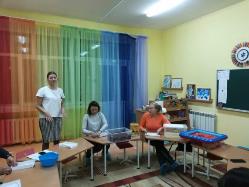 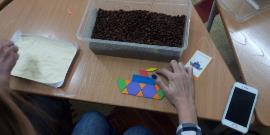 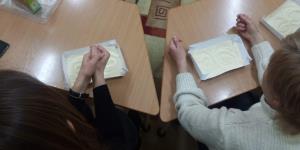 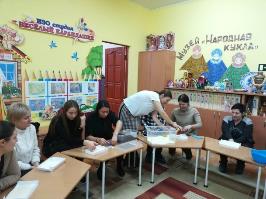 Воспитатель:– Посмотрите, какие замечательные работы у вас получилисьПеред вами на столах лежат смайлики. Я прошу поднять радостный смайлик тех, для кого сегодняшний мастер-класс был интересен и полезен. Кто попробует дома со своим ребенком порисовать на крупе или поиграть в игры. Грустный смайлик, если вы не получили никакого   удовольствия от работы и зря потратили время.Спасибо за активное участие в мастер-классе, за чудесные картины. А песочницы предлагаю забрать домой в подарок.